Publicado en Madrid el 29/07/2024 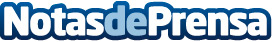 Fersay dispara las ventas de repuestos de frigoríficos y arconesFersay es una sociedad 100% española, empresa líder en la exportación de accesorios y repuestos para electrónica y electrodomésticos del hogar. Se posiciona como la primera cadena de su sector en el sur de Europa con una facturación de 9 M€ en 2023Datos de contacto:Pura De ROJASAllegra Comunicación619983310Nota de prensa publicada en: https://www.notasdeprensa.es/fersay-dispara-las-ventas-de-repuestos-de Categorias: Franquicias Marketing Madrid Emprendedores E-Commerce Consumo Electrodomésticos Actualidad Empresarial http://www.notasdeprensa.es